Student Name and Phone Number:_________________________________________________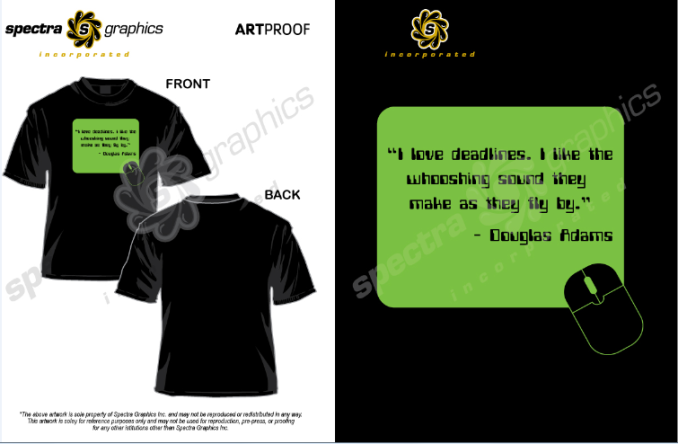 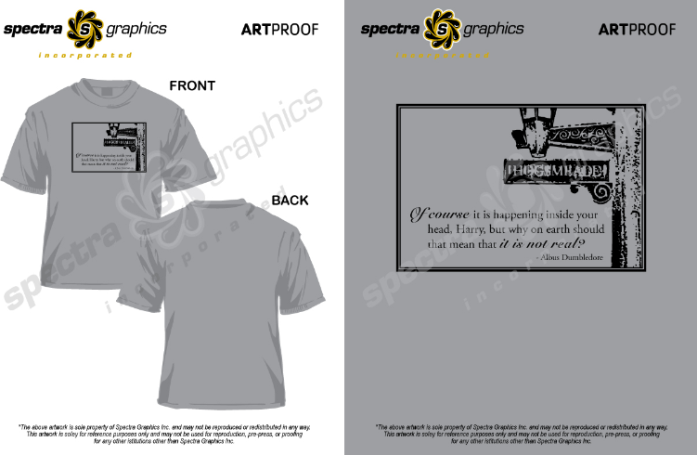 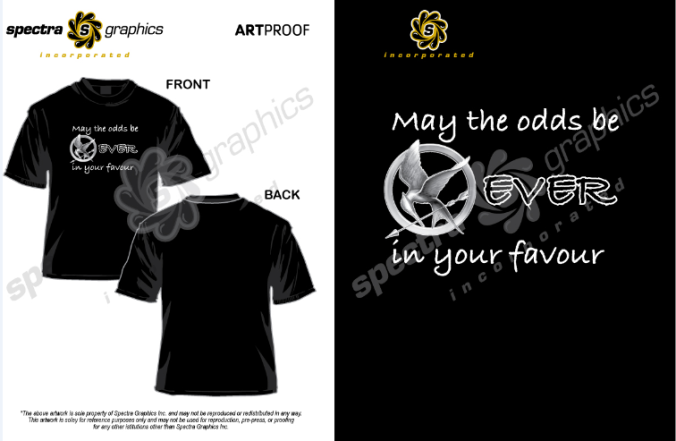 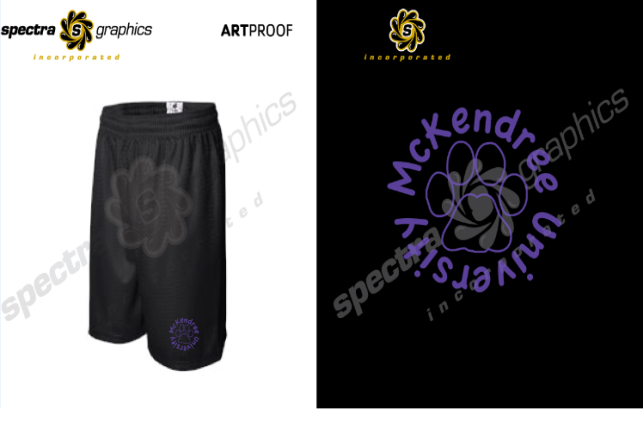 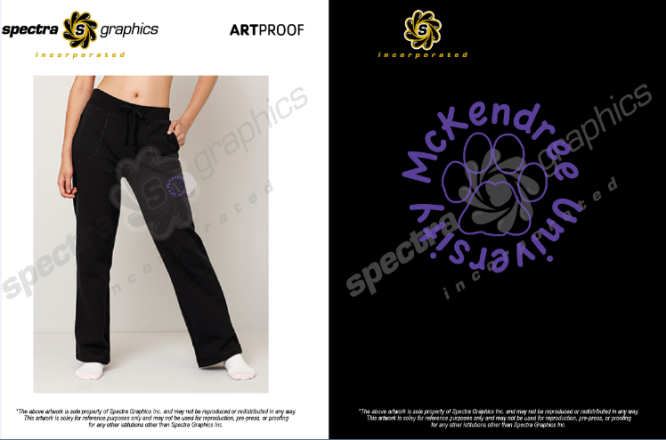 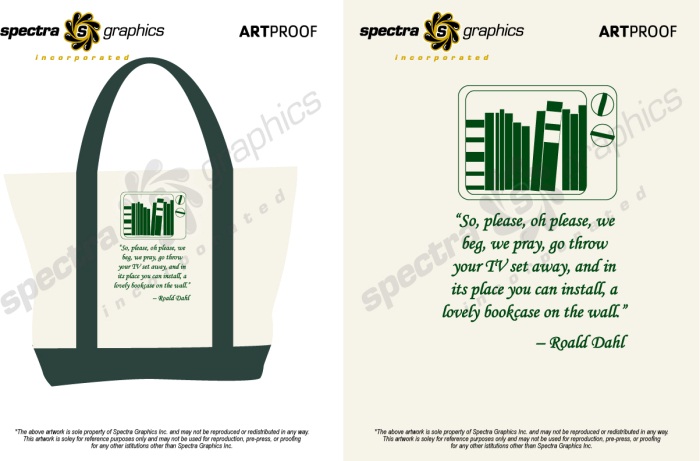 Tees ($10)                      Yoga Pants ($16) Shorts ($12)                   Tote Bag ($10)*Make checks payable to McKendree University and please write LIS in the memo line. *Orders with payment are due April 10, 2012 by 1pm to Heather Yancy ONLY. Please check email regularly for more instructions. 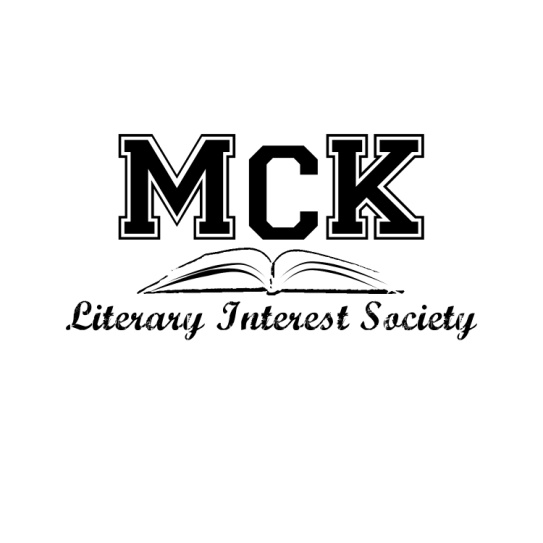 Name and Phone NumberDouglas Adams Tee (S-XL)Harry Potter Tee(S-XL)Hunger Games Tee(S-XL)McK Yoga Pants(S-XL)McKShorts(S-XL)Tote BagTotalPaid (X)Picked Up (X)